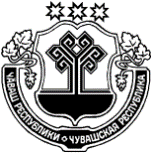 О внесении изменений в решение Собрания депутатов     Шимкусского сельского поселения Янтиковского района Чувашской Республики от 30.10.2008 №26/1 «Об утверждении Положения о вопросах налогового регулирования в Шимкусском сельском поселении Янтиковского района, отнесенных законодательством Российской Федерации и Чувашской Республики о налогах и сборах к ведению органов местного самоуправления»Собрание депутатов Шимкусского сельского поселения Янтиковского района Чувашской Республики р е ш и л о: Внести в решение Собрания депутатов Шимкусского сельского поселения Янтиковского района Чувашской Республики от 30.10.2008 № 26/1 «Об утверждении Положения о вопросах налогового регулирования в Шимкусском сельском поселении Янтиковского района, отнесенных законодательством Российской Федерации и Чувашской Республики о налогах и сборах к ведению органов местного самоуправления» (далее – Положение) следующие изменения:пункт 2 статьи 13 дополнить подпунктом 7 следующего содержания:«7) невозможность единовременной уплаты суммы налога, пеней и штрафов, подлежащей уплате в бюджет Шимкусского сельского поселения Янтиковского района по результатам налоговой проверки, до истечения срока исполнения направленного в соответствии со статьей 69 Налогового кодекса Российской Федерации.»;статью 15 дополнить пунктом 4 следующего содержания:       «4. Решение о предоставлении организации инвестиционного налогового кредита принимается администрацией Шимкусского сельского поселения Янтиковского района Чувашской Республики по согласованию с финансовым отделом администрации Янтиковского района Чувашской Республики в соответствии со статьей 63 Налогового кодекса Российской Федерации в течении 30 дней со дня получения заявления. Наличие у организации одного или нескольких договоров об инвестиционном налоговом кредите не может служить препятствием для заключения с этой организацией другого договора об инвестиционном налоговом кредите по иным основаниям.».Настоящее решение вступает в силу со дня его официального опубликования.Председатель Собрания депутатовШимкусского сельского поселения                                                      Т.В. ГеоргиеваГлава Шимкусского сельского 	поселения Янтиковского района                                                     А.В. ТрофимовЧУВАШСКАЯ РЕСПУБЛИКАЯНТИКОВСКИЙ РАЙОНЧĂВАШ РЕСПУБЛИКИТĂВАЙ РАЙОНĚЧУВАШСКАЯ РЕСПУБЛИКАЯНТИКОВСКИЙ РАЙОНТУРИКАС ТУШКИЛ ЯЛ ПОСЕЛЕНИЙĚН ДЕПУТАТСЕН ПУХĂВĚЙЫШĂНУ20 июль 2021 ç. 14/2 №Турикас Тушкил ялěСОБРАНИЕ ДЕПУТАТОВ ШИМКУССКОГО СЕЛЬСКОГО ПОСЕЛЕНИЯРЕШЕНИЕ20 июля 2021 г. № 14/2село ШимкусыТУРИКАС ТУШКИЛ ЯЛ ПОСЕЛЕНИЙĚН ДЕПУТАТСЕН ПУХĂВĚЙЫШĂНУ20 июль 2021 ç. 14/2 №Турикас Тушкил ялě